過渡期查核表計劃過渡期	在學期前安排與新學校迎新見面	向我的孩子介紹相關的職員	預備適當的視覺輔助工具，例如交通時間表	預備一個過渡期的社交故事	練習的機會（輔以視覺工具）使用時間表日記學校規則，運作和程序課室規矩，運作和程序學校地圖以識辨重要地方主要職員的照片和名字文具/科技的需要當你憂慮/迷失/不明白時，“可以做什麼”清單已經與校長和職員舉行了過渡期/計劃會議，相關的訊息已經交換了。         	已經準備好和分享了學生的個人資料。當已經去了新學校	與重要職員定期會面，以監測過渡期情況• 面對迎新的信心-進入不同的地方/課室/老師/休息和午飯時間• 社交互動• 使用時間表-有任何修改？• 夥伴制度• 課堂裡需要的調整-座位、工作空間、課程• 安排定期會議/首選的溝通方式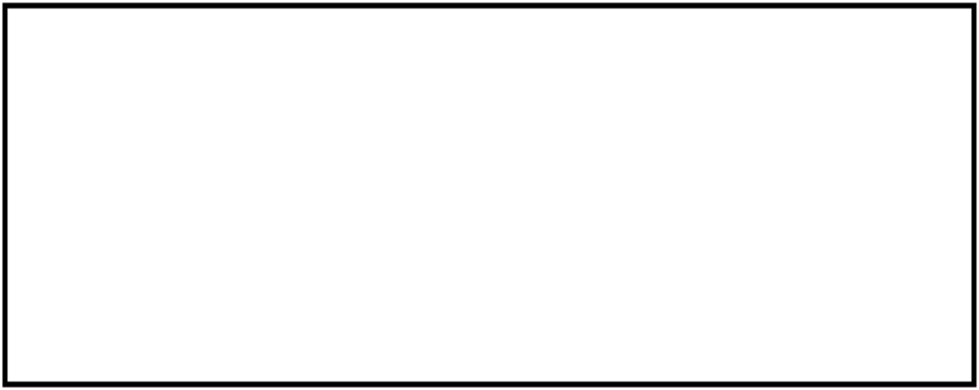 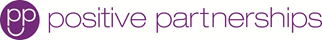 